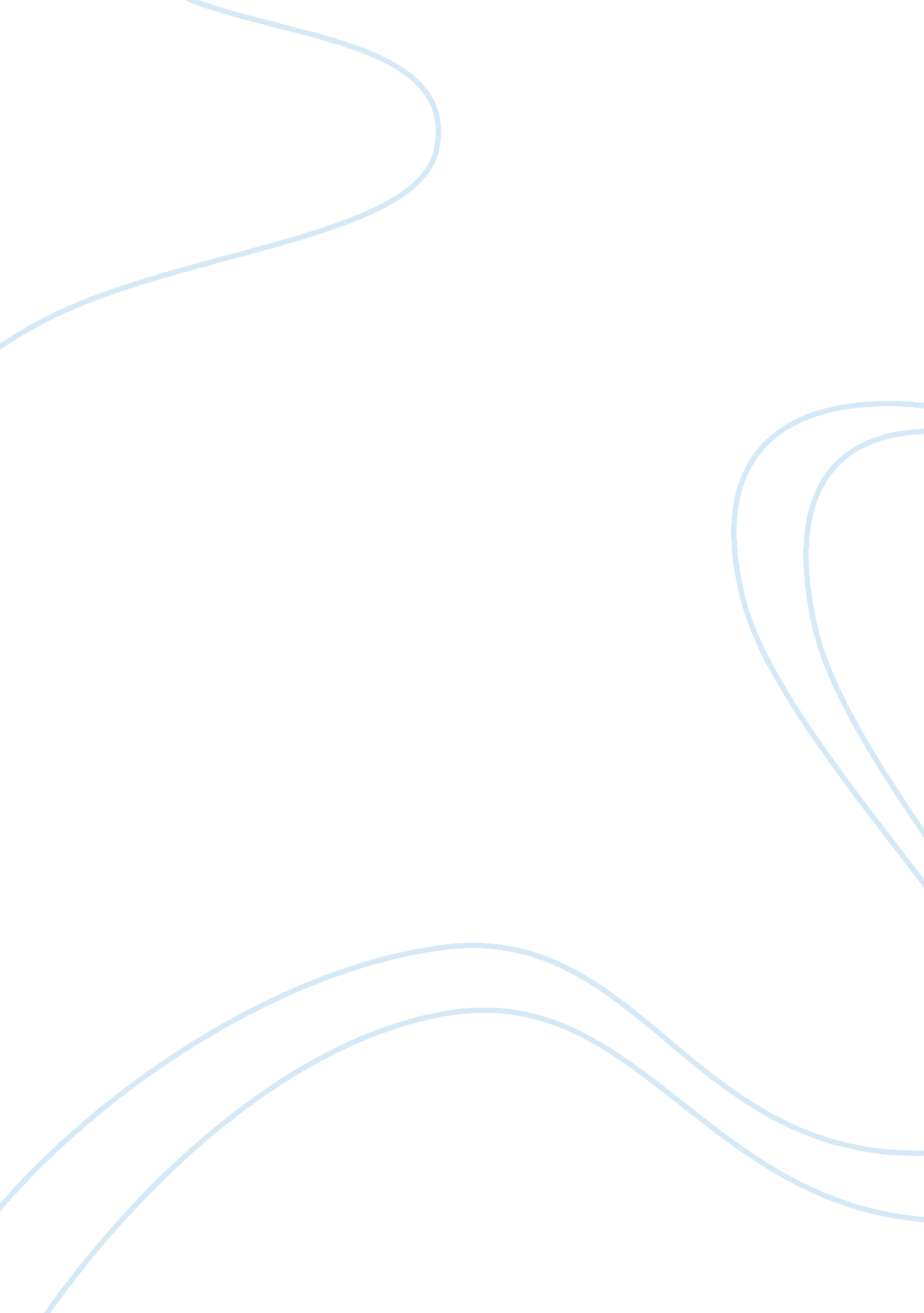 Discussion paragraph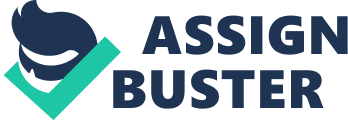 Poetry and art – A Look at Wolf Wondratschek’s Poetry On Edward Hopper’s Nighthawks Wolf Wondratschek occurs to unravel the painting’s undertones of emptiness that essentially defy the working details of contoured perfection E. Hopper might himself figure would draw in significant attention of the audience whom the poet addresses as art lovers. In his critique, Wondratschek sounds as if he intently renders himself be heard like how the poem should in response to the missing vitality of the scene in the Nighthawks that if one were to fully discern its mystery, it gradually comes out nothing special more than the typical knowledge of everyday, or that of which is better identified by the poem as ‘ the usual cast’ at night time. Though the woman in red dress beside the man could appear to embody a striking element against the dull background, to Wolf, she rouses no further sultry mood or sentiment converging about her for an object of desire. Like staring at a commonplace, the poet appeals to the lovers of art to see beyond this woman, and believe that the purpose of Edward’s creation of Nighthawks rather implies a necessary reaction against the mundane. The poet all the more admits to this substance or theme being evident in the other man who, in his gloom, remembers his past affections but circumstances through the ages that followed have only made him yield to languor over pursuit of cares for women. Altogether, it seems to affirm meditation upon Wondratschek’s personal encounter of solitude in the lifeless reality of his so-called deserted city, figuratively depicted in this E. Hopper’s art piece. 